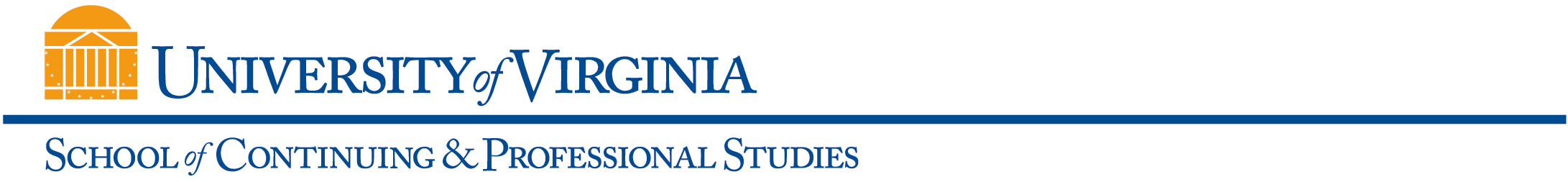 Class OverviewClass Description (Use the SIS 400 characters from catalog description)The Estate Planning course covers a full range of topics related to the effective and efficient transfer of one's assets during life an at death.Learning OutcomesUpon successful completion of this course, students should be able to:•	Understand the Estate Planning; Understand where the investment process fits into the achievement of      investor’s financial goals.•	The use of Trusts and Gifts as well as Charitable Gifts in the Estate Planning Process.•	The use of Life insurance to minimize Estate Taxes.•	Probate versus Assets Passing through Intervivos Trusts•	Basic Estate Planning Documents•	Transfers during Like and at Death•	Generation-Skipping Transfers•	Computation of the Estate Tax•	The Unlimited Marital DeductionAssessment ComponentsThere will be four tests each equally weighted 25%. Actice class participation is used when a students grade is borderline.Required Text (include ISBN, specific edition)Michael Dalton & Thomas Langdon. (2013). Estate Planning for Financial Planners. 7th Ed. Money Education. St. Rose, LA.Required Additional Resources and Technical ComponentsNone.Other Class Expectations (for Classroom/Internet and Web-Based classes, specify any live (synchronous) meetings dates, times, delivery mode)None.General Class InformationAll fields must be completed and posted in UVaCollab and World Viewable in SIS no later than two weeks prior to registration.General Class InformationAll fields must be completed and posted in UVaCollab and World Viewable in SIS no later than two weeks prior to registration.General Class InformationAll fields must be completed and posted in UVaCollab and World Viewable in SIS no later than two weeks prior to registration.General Class InformationAll fields must be completed and posted in UVaCollab and World Viewable in SIS no later than two weeks prior to registration.General Class InformationAll fields must be completed and posted in UVaCollab and World Viewable in SIS no later than two weeks prior to registration.General Class InformationAll fields must be completed and posted in UVaCollab and World Viewable in SIS no later than two weeks prior to registration.Subject Area &Catalog NumberCertified Financial Planning 505-701Class TitleEstate PlanningEstate PlanningCredit Type CreditUndergraduateGraduate Noncredit CreditUndergraduateGraduate NoncreditDelivery MethodP (In-Person)CI (Classroom/Internet)WB (Web-Based)